Non-protectedEquality impact assessment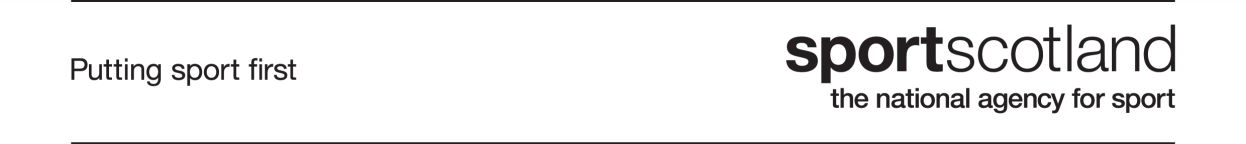 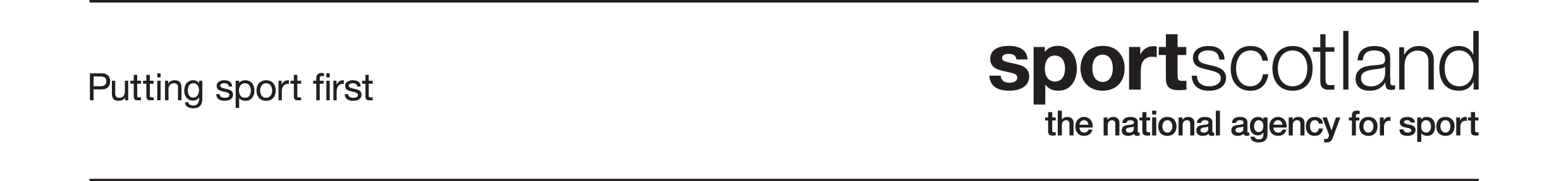 Name of programme: Human Resource Information System (HRIS)IntroductionDescription of programmeWho programme is likely to impact on and howThink about the impact the programme/practice will have on eliminating discrimination, promoting equality of opportunity and fostering good relations between different groups. Also consider whether there is potential for discrimination.*where programme is HR relatedWho will be consulted internally on this EQIA?Who will be consulted externally on this EQIA?In planning external consultation please refer to the guidance on page five and speak to the strategic planning team for advice and support. It may be that there are several EQIAs that require external consultation at the same time and it is important this is coordinated. What recommended steps should we take to improve the programme and monitor its equality impact?In developing an action plan, project leads should balance how to maximise the positive impact of the programme or practice on all people who share the protected characteristics, with the requirement to maximise the core outcomes of the programme/practice (i.e. recommendations should be proportional and relevant.) The assessment should take steps to embed ways of monitoring the ongoing impact of the programme and practice.Sign offLead officerKarina Robertson, HR Business PartnerOthers involved in the assessmentAlison Chapman, L&D AdministratorDate(s) of assessmentMarch 2016Backgroundsportscotland’s current HR and Payroll system provider will no longer be able to provide helpdesk support after summer 2016. sportscotland has therefore chosen to evaluate the options available to improve HR and Payroll processes and management information.Integral to the evaluation is the need to make further efficiencies to meet forecast financial challenges and mitigate the impact on front line services. The current system is also administratively cumbersome.The aim is to have an HR & Payroll solution that:enables a more proactive and targeted approach to key strategic workforce issues such as absence management, learning and development, productivity improvement, workforce planning and organisation design;provides managers with access to real-time information from the single source of the truth* on their workforce, and enables them review and  qualify transactions on-line (* solution needs to be integrated and not use lots of different components from different providers);provides employee self-service through automated workflow, is easy to use, and is accessible at any time through devices that are appropriate to sportscotland’s employees’ working environment;provides efficient processes through effective integrations with operational systems to eliminate duplicate data entry and manual forms;can support the aims of the Equality Act 2010 and sportscotland’s need to meet both the general and specific (Scotland) duties;is clearly costed so that new releases and upgrades of the software are included in the price rather than being  chargeable as extras.Some of the headline issues are the need to:create a smooth transition between software providersdeliver to fixed timescalesprovide a high quality service with improved business processes, especially administrative offer a timeous serviceimprove reporting to meet legal requirements e.g. Equalities, Carbon ManagementPurpose and outcomesThe purpose of the project is to have in place a people management and payroll system that enables sportscotland to manage its people processes efficiently and effectively and provide accurate management information to assist the business with workforce planning. How it links to sportscotland corporate and business plansBusiness planThe activities in this project are included in the ‘Our Organisation (Smarter – People Management)’ section of our organisation portfolio. The People Management project aims to effectively support all HR processes throughout the employee life cycle, from point of recruitment, through induction, engagement, deployment and exit management.How we intend to implement the programmeThe table below provides a high-level overview of how we intend to implement the HRIS project during the implementation phase:Who will the programme benefit (i.e. who is the customer?) If applicable, you should consider how sportscotland’s investment is spent in the context of this programme.The HRIS project will benefit internal and external stakeholders:  Internal stakeholders Internally, the senior management team (SMT), Leadership Group and Managers will be able to use management information to make better informed decisions about the sportscotland workforce.  All staff will be able to access and update personal information via their computer, tablet or mobile phone.  All processes (where possible) will move to an electronic platform which will remove the current administrative burden.  External stakeholdersScottish Governing Bodies of SportLooking externally, as sportscotland is the payroll agent for 41 Scottish Governing Bodies of Sport, all staff belonging to Governing Bodies will get their monthly pay slip sent to them electronically instead of via Royal Mail making the process speedier, less administratively cumbersome and saving the organisation money.  It is anticipated the larger governing bodies may be interested in moving their HR/payroll process on-line and this will investigated as a further phase of this project, if necessary.  Job applicantsPotential job applicants will also be customers as recruitment will be electronic (e-recruitment), as it is presently with our current provider.  All vacancies will be advertised and applied for via the e-recruitment site.  All correspondence with job applicants will also be via the e-recruitment site.Is it designed to impact on one/some/all people who share a protected characteristic? How?The project does not focus on any specific protected characteristics/equality groups protected under the Equality Act 2010.How have customers been involved in the development and roll out of the programme? If no involvement mechanism, how will customer needs be identified and addressed?The HRIS Steering Group has been involved in assessing the customer needs and will be responsible for developing the project and rolling it out.  The HRIS Steering Group involves key people around the business including Head of HR, Head of Finance, Financial Accountant, Payroll Manager, ICT Software Developer, L&D Business Partner and HR Business Partner (Project Lead).There has been consultation with the Leadership Group, Staff Engagement Forum, line managers and also teams.After iTrent has been fully implemented into sportscotland, a strategy for consulting with the SGBs in terms of them possibility utilising iTrent employee self-service functionality that may be available to them.  This likely to take place in 2018.Which partners will be involved in the development and roll out of the programme and how?sportscotland (HRIS Steering Group and other relevant parties, if applicable,) will closely partner with the HRIS preferred supplier once the legal contracts have been signed.  Members of the HRIS Steering Group and other relevant parties, if applicable, will be part of a series of planned meetings with the HRIS preferred supplier to ensure all customer needs are met where possible and a communication and training strategy will be developed.After iTrent has been fully implemented into sportscotland, a strategy for consulting with the SGBs in terms of them possibility utilising iTrent employee self-service functionality that may be available to them.  This likely to take place in 2018.Protected characteristicWhat do we know about this group in the context of this programme?What is the potential impact (positive, neutral and negative) on people who share the characteristic?     What could we do to reduce any negative impacts, maximise positive impacts and ensure quality information?What further evidence should we collect?Age Internal Stakeholderssportscotland’s 2015-16 diversity and equality monitoring survey reported that 86% of sportscotland’s staff were between the ages of 25 and 54, with relatively less representation from younger and older people, when compared with the overall population.(total response n=219)sportscotland’s staff profile is over representative within the younger age profiles when compared to the Scottish population.External StakeholdersGoverning BodiesUnfortunately, the current HRIS does not allow easy reporting on the age demographic of all governing body staff.Job ApplicantsNo data available from job applicants however the National Records Scotland’s mid-year population estimates for 2015 reports the following national breakdown by age:A literature review supports the idea that adults are very capable of learning into their later years. However, as one gets older, reliance on prior experiences plays a more significant role in how they learn. The differences are subtle. CAVANAUGH, J.C., BLANCHARD-FIELDS, F. (2002). Adult development and aging. DRAVES, W.A. (1984). How to teach adults.Internal StakeholdersThe majority of job roles at sportscotland require computer literacy.  There may be an impact on people who are in their ‘older years’ who prefer not to use computer equipment or develop their digital skills as often as others younger people in the organisation.External StakeholdersGoverning BodiesThere may be an impact on governing bodies’ staff who are in their ‘older years’ and do not have an e-mail address in order to access their electronic pay slip when the new HRIS is implemented.Job ApplicantsThere may be an impact on job applicants who are in their ‘older years’ who are not sufficiently IT literate to use the e-recruitment system.Internal StakeholdersFor more complicated processes e.g. line manager responsibilities linked to the HRIS, HRIS training will be delivered face to face with supplementary support and/or learning provided through online webinars/e-help. This approach should mitigate any impact of the programme on people due to age. IT skills for all staff will be developed.External StakeholdersGoverning BodiesStaff who are unable to create/access an e-mail account will be able to request that their pay slip still be sent out in the Royal Mail.  Requests should be made to the Payroll Manager.Job Applicantssportscotland will continue to accept hand written job application forms.  Job applicants will need to contact the HR Team to send out the relevant job application form as this is normally accessed via the e-recruitment site.This will be communicated via the job advert and the sportscotland recruitment site.  DisabilityInternal StakeholdersFrom sportscotland’s 2015-16 equality monitoring survey sportscotland staff were asked if they regarded themselves to have a disability, in relation to the definition of disability in the Equality Act 20101: 4% of respondents to the survey regarded themselves as having a disability (total response n=219)Of the 4% of staff that answered ‘yes’, the nature of the disabilities specified by sportscotland’s workforce is outlined below:Blindness or partial sight loss Hard or hearing e.g. partially deafLong term illness, disease or condition Physical disabilityOther conditionA comparison with the Census data indicates a significantly lower representation of disabled people within sportscotland’s workforce.1 The Equality Act 2010 defines disability in the following way: "A person has a disability if s/he has a physical or mental impairment which has a substantial and long-term adverse effect on their ability to carry out normal day-to-day activities".External StakeholdersGoverning BodiesUnfortunately, the current HRIS does not allow easy reporting on the number of all governing body staff with a disability.Job ApplicantsIn the 2011 Census, 20% of people stated their day-to-day activities were limited due to a health problem or disability. For those of working age (16 to 64), this figure changed to 15%.All stakeholdersVisual ImpairmentThere may be an impact on people with a visual impairment with the new HRIS (moving all processes to an electronic platform) and training materials not meeting their specific needs.Learning Difficulty / DisabilityAlthough no staff through the sportscotland Equality Monitoring 2015 identified as having a learning difficulty / disability that does not mean customers do not or will not exist with learning difficulties / disability in the future. There may be a potential   impact for people with a learning difficulty / disability if training materials do not meet their specific needs.Internal stakeholdersHearing ImpairmentThere may be a potential impact for people with a hearing impairment if the training environment does not meet their specific needs.Physical ImpairmentDepending on the physical impairment, there may be a potential impact for people with a physical impairment in terms of using the HRIS and training not meeting their specific needs.Internal Stakeholderssportscotland will adhere to requests to receive adaptions to their HRIS access and training materials in a different format, for example, in large print on a hard copy.  Requests should be made to a member of the Human Resources Team.Before training takes place staff will be asked if they have any specific needs to be accommodated – this will take the form of a standard statement. Staff should also be advised before any training that Glasgow, Edinburgh and Stirling offices have portable induction loop if needed.The internal HRIS training evaluation will include a question asking people how the training delivery/materials could be improved to help overcome any barriers they face. External StakeholdersGoverning BodiesStaff will be able to request that their pay slip still be sent out in the Royal Mail. Requests should be made to the Payroll Manager.Job Applicantssportscotland will continue to accept hand written job application forms.  Job applicants will need to contact the HR Team to send out the relevant job application form as this is normally accessed via the e-recruitment site.  Gender reassignment Internal StakeholdersThe 2015-16 equality monitoring survey asked sportscotland staff whether they have ever identified as transgender. 98.6% of respondents answered ‘no’ to this question, with the remaining 1.4% of respondents answering ‘prefer not to say’ (total respondents n=219).External StakeholdersGoverning BodiesUnfortunately, the current HRIS does not allow easy reporting on the whether governing body staff have ever identified as transgender.Job ApplicantsNo data availableThere is a neutral impact on this protected characteristic.N/ARace Internal StakeholdersThe 2015-16 equality monitoring survey asked staff to identify which ethnic group they identified with most. 59% of respondents identified themselves as White Scottish and 34% identified themselves as White British. No respondents ticked an option that was not ‘White’ or ‘Prefer not to answer’. (total respondents n=219)This is a significant variance from the general population.External StakeholdersGoverning BodiesUnfortunately, the current HRIS does not allow easy reporting on the race demographic of all governing body staff.Job ApplicantsData from the 2011 Scottish Census regarding self-declared proficiency in English showed:0.2% of the population could not speak English at all (11,412)1.2% of the population could not speak the language well (62,128)Internal StakeholdersThere is a neutral impact on this protected characteristic.External StakeholdersGoverning BodiesThere may be a potential impact on governing body staff who speak languages other than English when communication around changes to their current process goes out.Job ApplicantsThere may be a potential impact on job applicants who speak languages other than English if the information published on the e-recruitment side of HRIS does not meet their specific language needs.All stakeholdersWe will use plain English and avoid the use of jargon. We will ensure that digital content is accessible and standards compliant to allow online translation services to parse the content and deliver auto translations.We will respond to any translation request from users of our e-recruitment system and consider any additional information needs.Religion or beliefInternal StakeholdersFrom sportscotland’s 2015-16 equality monitoring survey, staff were asked what religion or belief they identified with.  The data showed:(total respondents n=219)External StakeholdersGoverning BodiesUnfortunately, the current HRIS does not allow easy reporting on the religion or beliefs of all governing body staff.Job ApplicantsThere is a neutral impact on this protected characteristic.N/ASexInternal StakeholdersThe 2015-16 equality monitoring survey asked employees how they identify themselves in terms of sex. 48.9% of respondents answered male and 49.8% answered female. 1.4% answered ‘prefer not to say’ (total respondents n=219)External StakeholdersGoverning BodiesThe total number of employees within the Governing Bodies as at 14th March 2017 was 680.  51.2% are male and 48.8% Job ApplicantsThe total population of Scotland is 49% male and 51% female.There is a neutral impact on this protected characteristic.N/ASexual orientationInternal StakeholdersThe 2015-16 equality monitoring survey asked employees to best describe their sexual orientation with 91.3% identifying themselves as heterosexual and 5.5% describing themselves as lesbian, gay or bisexual (LGB). 3.2% of respondents preferred not to answer the question (total response n=219)External StakeholdersGoverning BodiesAs sportscotland is only a payroll bureaux for Governing Bodies, sportscotland does not collect this information.Job ApplicantsStonewall Scotland estimates that between 5% and 7% of the population is gay, lesbian, or bisexual.There is a neutral impact on this protected characteristic.N/APregnancy and maternity*Internal StakeholdersFrom current HR data (March 2017) 13 employees are currently on maternity leave.External StakeholdersGoverning BodiesThere are two governing body staff members currently on maternity leave. Job ApplicantsNo data availableInternal StakeholdersThere may be a potential impact on people on maternity leave if HRIS communication (and training) does not reach these individuals. This also applies to partners on paternity leave and shared parental leave.Internal StakeholdersThrough sportscotland’s internal performance development review process individual staff are responsible for identifying and sharing their own learning and development needs, on an on-going basis with their line manager. The individual’s line manager would support access to identified training to people on maternity leave however ultimate responsibility rests with the individual. Within this process face to face training opportunities would be available and the HR team will provide support as and when necessary. This approach should mitigate the possible impact of the programme on people on maternity leave.The learning and development and family friendly policy EQIA may need updated to outline the responsibility of access to face to face training for people on maternity leave.Marriage/civil partnerships*Internal StakeholdersFrom sportscotland’s 2015-16 equality monitoring survey, marital status of sportscotland staff is as follows: (total response n=219)External StakeholdersGoverning BodiesUnfortunately, the current HRIS does not allow easy reporting on the whether governing body staff are married or in a civil partnership.Job ApplicantsThere is a neutral impact on this protected characteristic.N/ASocio-economic disadvantage Internal StakeholdersNo data availableExternal StakeholdersNo data availableLooked after childrenN/AHead of Human ResourcesDirector of Corporate ServicesCorporate Services HeadsN/AActionResponsibilityTimelineTraining resources will state they are available in different formats if required (e.g. hard copy / large print)Alison ChapmanIn line with project plan (timeline to be agreed once legal documents are signed).The e-recruitment side of HRIS will be appraised to ensure it is accessible and standards compliant to allow online translation services to parse the content and deliver auto translations. Karina RobertsonIn line with project plan (timeline to be agreed once legal documents are signed).The internal training evaluation will include a question asking people what they feel could be improved about the training delivery/materials to help overcome any barriers they face.Alison ChapmanIn line with project plan (timeline to be agreed once legal documents are signed).Draft a standard statement to be included in the HRIS training email invite asking if staff have any specific needs to be accommodated and to advise that the Glasgow, Edinburgh and Stirling offices have portable induction loops if needed.Alison ChapmanIn line with project plan (timeline to be agreed once legal documents are signed).The learning and development, and family friendly policy EQIAs should be updated to include responsibility for face to face training for people on maternity leave.Claire Blakeley and Stan HoldenTBCAssessment signed off by:Senior management teamSign off date:4 April 2017